Comportements et stratégies : résoudre des problèmes de regroupement égalComportements et stratégies : résoudre des problèmes de regroupement égalComportements et stratégies : résoudre des problèmes de regroupement égalComportements et stratégies : résoudre des problèmes de regroupement égalL’élève résout un problème de regroupement égal, mais fait 
une erreur de compte et ne commence pas avec 48 objets.L’élève résout un problème de regroupement égal, mais tous les groupes ne sont pas de la même taille.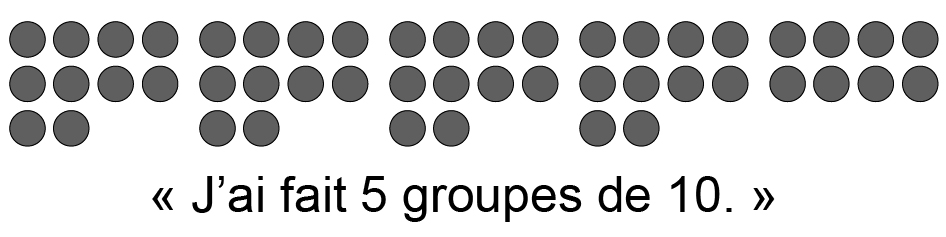 L’élève résout un problème de regroupement égal, mais ignore le fait qu’il y a des objets en surplus.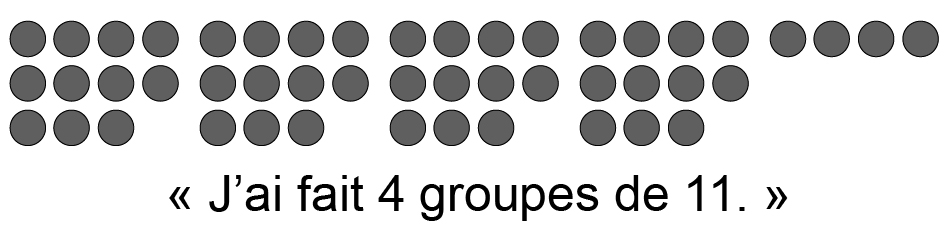 L’élève résout un problème de regroupement égal d’une façon, mais a de la difficulté à trouver d’autres façons.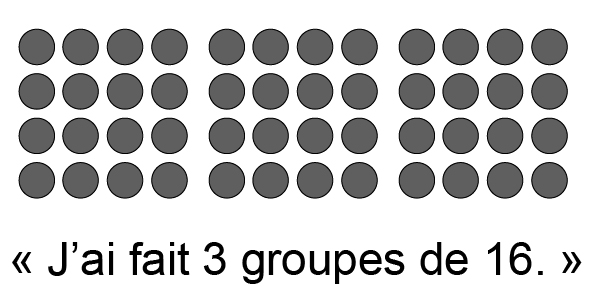 Observations et documentationObservations et documentationObservations et documentationObservations et documentationL’élève résout un problème de regroupement égal, mais a de la difficulté à représenter les façons différentes sur papier.    L’élève résout un problème de regroupement égal, mais ne réalise pas que lorsque le nombre d’objets dans un groupe augmente, le nombre de groupes égaux diminue.L’élève résout un problème 
de regroupement égal, mais 
ne fait pas le lien entre les regroupements opposés.L’élève réussit à résoudre un problème de regroupement 
égal et reconnaît toutes les régularités.Observations et documentationObservations et documentationObservations et documentationObservations et documentation